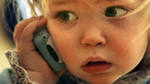 Первый телефон доверия появился в 1953 году как помощь людям в кризисном состоянии, в том числе как профилактика суицидов. Англичанин Чад Вара напечатал в газете свой номер телефона и предложил звонить людям в любое время, если в их жизни возникли сложности, с которыми они сами не в состоянии справиться. Несколько дней он справлялся сам, но вскоре добровольные помощники помогали ему. Практически все звонившие нуждались в дружеской помощи и в дельном совете. Так родилось всемирное движение людей, оказывающих помощь другим людям по телефону.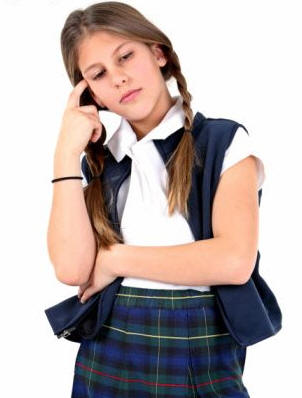 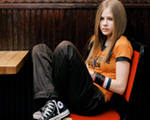 Такие услуги предоставляются абсолютно любому человеку! Сделай свой выбор:                 ↓                                                       ↓или       1.не осудит тебя и других;2.больше будет слушать, чем                                                 советовать;  3. терпелив;  4. никому не расскажет,                                        «не разболтает»; 5.заинтересован прежде всего в тебе; 6. беседует «на равных»; 7. подарит адекватное комфортное                                                    общение.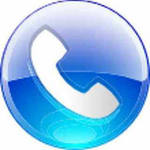 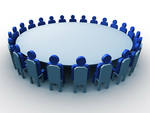 На телефонах доверия работают специально обученные  специалисты – психологи. На некоторых Телефонах доверия могут работать даже прошедшие специальное обучение подростки – туда звонят те ребята, которым проще говорить о наболевшем со сверстником, чем со взрослым.Предоставляемое  специалистами общение